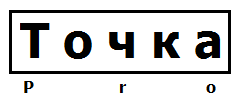 ООО «ТочкаПРО»ООО «ТочкаПРО»Адрес: г. Вологда, ул. Возрождения, 47, кв. 247ИНН 3525453077Банк Вологодское Отделение № 8638 ПАО Сбербанк  г. ВологдаБИК 041909644Р/с 40702810612000008885К/с 30101810900000000644Адрес: г. Вологда, ул. Возрождения, 47, кв. 247ИНН 3525453077Банк Вологодское Отделение № 8638 ПАО Сбербанк  г. ВологдаБИК 041909644Р/с 40702810612000008885К/с 30101810900000000644Тел. +7-911-500-68-62 ДмитрийТел. +7-911-500-68-62 ДмитрийКостюмы противоэнцифалитныеКостюмы противоэнцифалитныеКостюмы противоэнцифалитныеНаименование, фотоОписаниеЦенаКостюм противоэнцефалитный "АНТИГНУС Хаки" куртка, брюки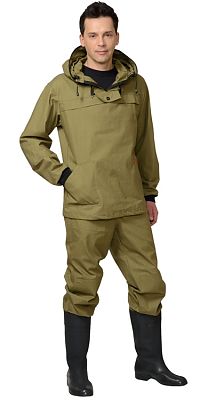 Капюшон с сеткой, налокотн, наколен, низ куртки со шнуром. Трикотаж. манжеты рукавов, низа брюк. ТУ 17РСФСР 5109240-5584-90.ХарактеристикиВид изделия: КостюмПол: МужскойТкань/Материал верха: 100% х/бСезон: летоЦвет: Хаки..Плотность/Толщина материала: 230 г/кв.м.Комплектность: Куртка, брюкиРазмерный ряд: с 88-92 по 120-124Ростовка: с 170-176 по 182-188Объем: 0.0037Вес изделия: 0.9051135,00Костюм противоэнцефалитный "АНТИГНУС Змея хаки" куртка, брюки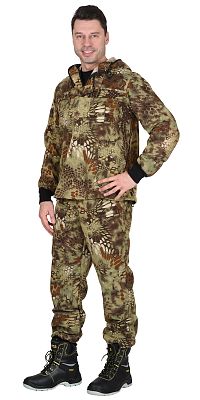 Куртка с притачным капюшоном с противомоскитной сеткой и накладным нагрудным карманом, в который при необходимости можно спрятать противомоскитную сетку. Рукава с трикотажной манжетой, ширина куртки внизу регулируется. Брюки с цельнокроеным поясом, стянутым эластичной лентой, с 4-мя шлёвками, с наколенниками, с накладным карманом с клапаном, застёгивающимся на ленту "контакт", низ брюк с трикотажными манжетами.ХарактеристикиВид изделия: КостюмПол: МужскойСостав: 65% ПЭ, 35% ХБТкань/Материал верха: смесоваяСезон: летоПлотность/Толщина материала: 215 г/кв.мКомплектность: Куртка, брюкиРазмерный ряд: с 88-92 по 120-124Ростовка: с 170-176 по 182-188Объем: 0.0037Вес изделия: 0.8951150,00Костюм противоэнцефалитный "АНТИГНУС-А Дубок" куртка, брюки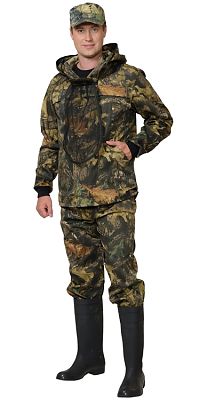 Тк. КМФ смесовая , 80% п/э, 20% х/б, пов. пл. 210 г/кв.м. Капюшон с сеткой, налокотн, наколен, низ куртки со шнуром. Трикотаж. манжеты рукавов, низа брюк. ТУ 17РСФСР 5109240-5584-90.ХарактеристикиВид изделия: КостюмПол: МужскойСостав: 80% ПЭ, 20% ХБСезон: летоПлотность/Толщина материала: 240 г/кв.м.Комплектность: Куртка, брюкиРазмерный ряд: с 88-92 по 120-124Ростовка: с 170-176 по 182-188Объем: 0.0037Вес изделия: 0.8921165,00Костюм противоэнцефалитный "АНТИГНУС Пиксель" куртка, брюки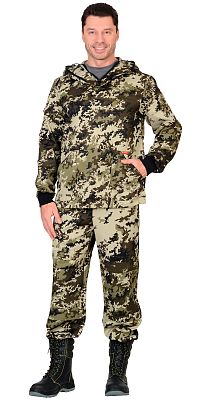 Куртка с притачным капюшоном с противомоскитной сеткой и накладным нагрудным карманом, в который при необходимости можно спрятать противомоскитную сетку. Рукава с трикотажной манжетой, ширина куртки внизу регулируется. Брюки с цельнокроеным поясом, стянутым эластичной лентой, с 4-мя шлёвками, с наколенниками, с накладным карманом с клапаном, застёгивающимся на ленту "контакт", низ брюк с трикотажными манжетами.ХарактеристикиВид изделия: КостюмПол: МужскойСостав: 80% ПЭ, 20% ХБТкань/Материал верха: смесоваяСезон: летоПлотность/Толщина материала: 215 г/кв.мКомплектность: Куртка, брюкиРазмерный ряд: с 88-92 по 120-124Ростовка: с 170-176 по 182-188Объем: 0.0037Вес изделия: 0.8921190,00Костюм противоэнцефалитный "АНТИГНУС СТ Питон" куртка, брюки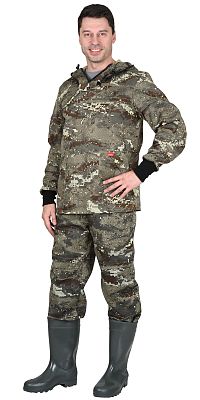 Куртка прямого силуэта, с центральной застёжкой в верхней части куртки на тесьму "молния", с капюшоном и москитной сеткой. Сетка убирается во внутренний нагрудный карман. На нижней части куртки расположены нижние накладные карманы, закрытые отрезным бочком - клапаном. По низу рукавов притачиваются трикотажные манжеты. По низу куртки вставлен шнур и двойной фиксатор.Брюки: с притачным поясом на резинке, с карманами, с усилениями в области колен. По низу брюк трикотажный манжет.Ткань верха: "CROWN- 230" состав: 80% п/э, 20% х/б, поверхностная плотность 230 г/м2.ХарактеристикиВид изделия: Костюм Пол: Мужской Состав: 80% ПЭ, 20% ХБТкань/Материал верха: смесоваяСезон: лето Цвет: КМФ питонПлотность/Толщина материала: 230 г/кв.м.Комплектность: Куртка, брюкиРазмерный ряд: с 88-92 по 120-124Ростовка: с 170-176 по 182-1881190,00Костюм противоэнцефалитный "Антигнус СТ Змея хаки" куртка, брюки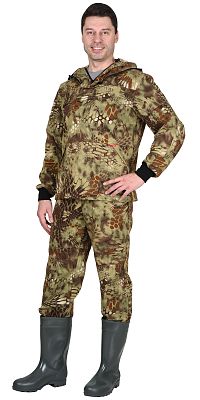 Куртка прямого силуэта, с центральной застёжкой в верхней части куртки на тесьму «молния», с капюшоном и москитной сеткой. Сетка убирается во внутренний нагрудный карман и застегивается на пуговицу. На нижней части куртки расположены нижние накладные карманы, закрытые отрезным бочком - клапаном. На полочках, спинке и рукавах обработаны клапана ловушки. По низу рукавов притачиваются трикотажные манжеты. Рукава в области локтя с налокотниками. По низу куртки вставлен шнур и двойной фиксатор. Брюки: с притачным поясом на резинке, 5 шлевками, с карманами, с усилениями в области колен, с клапаном ловушка на передних и задних половинках. По низу брюк трикотажный манжет.ХарактеристикиВид изделия: КостюмПол: МужскойСостав: 65% ПЭ, 35% ХБТкань/Материал верха: смесоваяСезон: летоЦвет: КМФ Змея-хакиПлотность/Толщина материала: 240 г/кв.м.Комплектность: Куртка, брюкиРазмерный ряд: с 88-92 по 120-124Ростовка: с 170-176 по 182-188Объем: 0.0037Вес изделия: 0.8951330,00Костюм противоэнцефалитный "АНТИГНУС Змея Олива" куртка, брюки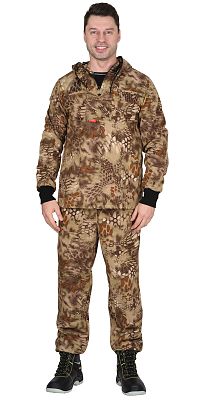 Куртка с притачным капюшоном с противомоскитной сеткой и накладным нагрудным карманом, в который при необходимости можно спрятать противомоскитную сетку. Рукава с трикотажной манжетой, ширина куртки внизу регулируется.Брюки с цельнокроеным поясом, стянутым эластичной лентой, с 4-мя шлёвками, с наколенниками, с накладным карманом с клапаном, застёгивающимся на ленту "контакт", низ брюк с трикотажными манжетами.ХарактеристикиВид изделия: КостюмПол: МужскойСостав: 65% ПЭ, 35% ХБТкань/Материал верха: смесоваяСезон: летоПлотность/Толщина материала: 215 г/кв.мКомплектность: Куртка, брюкиРазмерный ряд: с 88-92 по 120-124Ростовка: с 170-176 по 182-188Объем: 0.0037Вес изделия: 0.8951330,00Костюм противоэнцефалитный "Антигнус-260 Хаки" куртка, брюкиКуртка с притачным капюшоном с противомоскитной сеткой и накладным нагрудным карманом, в который при необходимости можно спрятать противомоскитную сетку. Рукава с трикотажной манжетой, ширина куртки внизу регулируется.Брюки с цельнокроеным поясом, стянутым эластичной лентой, с 4-мя шлёвками, с наколенниками, с накладным карманом с клапаном, застёгивающимся на ленту "контакт", низ брюк с трикотажными манжетами.ХарактеристикиВид изделия: КостюмПол: МужскойСостав: 100% ХБТкань/Материал верха: 100% х/бСезон: летоПлотность/Толщина материала: 260 г/кв.м.Комплектность: Куртка, брюкиРазмерный ряд: с 88-92 по 120-124Ростовка: с 170-176 по 182-188Объем: 0.0037Вес изделия: 1.221330,00Костюм противоэнцефалитный "Антиклещ-Барьер Змея Олива" куртка, брюки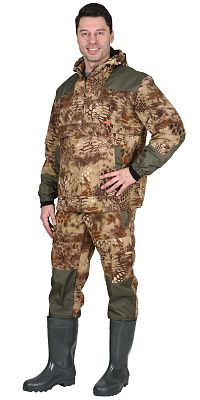 Куртка типа «анорак» длинная прямого силуэта, с центральной застёжкой в верхней части куртки на тесьму - «молния», с отлетными складками-ловушками в верхней части полочки и спинки, притачным капюшоном с противомоскитной сеткой, с большим накладным карманом с застежкой на тесьму - «молния» вверху кармана и два входа в карман с боковых сторон на тесьму -«молния». Рукава втачные с налокотниками и отлетными складками-ловушками в верхней части рукава. В рукав вшивается манжет с трикотажным напульсником, по низу рукава собираются на резинку ткацкую. Ширина низа куртки регулируется резинкой шляпной и двух дырочным фиксатором. В куртке предусмотрена юбка из ткани «Бязь».Брюки с притачным поясом, стянутым на резинку ткацкую; с 5 шлевками; с застежкой гульфика на тесьму – «молния»; с карманами в рамку на тесьму – «молния» с настрочкой листочкой на передних половинках; с накладными полуобъёмными карманами на боковых швах и фигурными клапанами-ловушками застегивающиеся на потайную липучку 5,0см, с задними карманами на тесьму – «молния», с наколенниками, с пуфтой из ткани Бязь.ХарактеристикиВид изделия: КостюмПол: МужскойСостав: 65% ПЭ, 35% ХБТкань/Материал верха: смесоваяСезон: летоПлотность/Толщина материала: 215 г/кв.мКомплектность: Куртка, брюкиРазмерный ряд: с 88-92 по 120-124Ростовка: с 170-176 по 182-188Объем: 0.0037Вес изделия: 0.8952240,00